	Nr: SPC/19/19/ BS/JDKraków, 14 czerwca 2019 r.Szanowna PaniRenata SzczęchPodsekretarz StanuMinisterstwo Spraw Wewnętrznych i AdministracjiWarszawaStowarzyszenie Producentów Cementu przesyła uwagę do projektu rozporządzenia MSWiA z dnia 3 czerwca br. w sprawie wymagań w zakresie ochrony przeciwpożarowej, jakie mają spełniać obiekty budowlane lub ich części oraz inne miejsca przeznaczone do zbierania, magazynowania lub przetwarzania odpadów.UWAGA: dodać do § 31 ust. 3 o następującym brzmieniu:3. W stosunku do obiektów budowlanych lub ich części oraz innych miejsc przeznaczonych do zbierania, magazynowania lub przetwarzania odpadów, dla których uzgodniono warunki ochrony przeciwpożarowej w trybie art. 42 ust. 4c i 4d ustawy z dnia 14 grudnia 2012 r. o odpadach, dopuszcza się spełnienie wymagań § 6–24 oraz § 28–30 w sposób inny niż określony w rozporządzeniu, stosownie do tych uzgodnień, po wyrażeniu zgody na ich zastosowanie i zatwierdzeniu przez komendanta powiatowego (miejskiego) Państwowej Straży Pożarnej w drodze postanowienia.UZASADNIENIE:Warunki ochrony przeciwpożarowej miejsca magazynowania odpadów zależą od danego obiektu oraz otoczenia tego obiektu i w każdym przypadku powinny być oceniane indywidualnie, w odniesieniu do określonego stanu faktycznego. Zarówno rzeczoznawca ds. zabezpieczeń przeciwpożarowych wykonujący dla danego zakładu operat przeciwpożarowy, jak i komendant powiatowy PSP zatwierdzający operat przeciwpożarowy w danym zakładzie znają realne uwarunkowania danego zakładu i jego otoczenia i są w stanie ocenić, czy jest zapewniona właściwa ochrona przeciwpożarowa. Z poważaniem,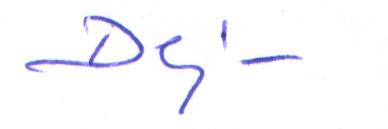 Prof. dr hab.inż. Jan DejaDyrektor BiuraStowarzyszenia Producentów Cementu30-003 Kraków, ul. Lubelska 29/4/5Tel. 12-423-33-55E-mail: biuro@polskicement.pl